Пенсионеры, которые используют для получения пенсии карты иных платежных систем, переводятся банком на карту национальной платежной системы «МИР» по мере истечения срока действия текущих банковских карт. При этом законодательно установленный для банков конечный срок по переводу клиентов на карту «Мир» (до 1 июля 2020 года) в связи с пандемией продлен до 1 октября 2020 года.Однако многие интересуются что делать, если пенсионер уже заменил карту, не дожидаясь окончания срока действия прежней карты? Как перевести на нее свою пенсию или иные выплаты?Если он получил новую карту и открыл для этого новый счет в банке, то необходимо обязательно проинформировать Пенсионный фонд. Сделать это можно через «Личный кабинет» на сайте Пенсионного фонда (пенсионер должен иметь подтвержденную учетную запись на портале госуслуг). Итак, чтобы подать заявление, нужно:1. Войти в личный кабинет на сайте ПФР (es.pfrf.ru) под своей учетной записью с портала госуслуг. 2. В разделе «Пенсии» выбрать пункт «О доставке пенсии»3. Указать в разделе «Способ доставки» доставку «Через кредитное учреждение».4. Ввести данные нового расчетного счета (они, обычно, указываются в уведомлении, выданном в банке при открытии счета) и отправить заявление в Управление ПФР, производящее выплату.Это же касается и заявления о выплате социальных выплат, только данное заявлению уже находится в разделе «Социальные выплаты». Необходимо выбрать пункт «О доставке социальных выплат», в качестве способа доставки указать «Через кредитное учреждение» и ввести реквизиты нового расчетного счета.Заявление можно подать также через портал госуслуг, МФЦ, по почте или прийти в клиентскую службу ПФР лично, обязательно предварительно записавшись на прием. 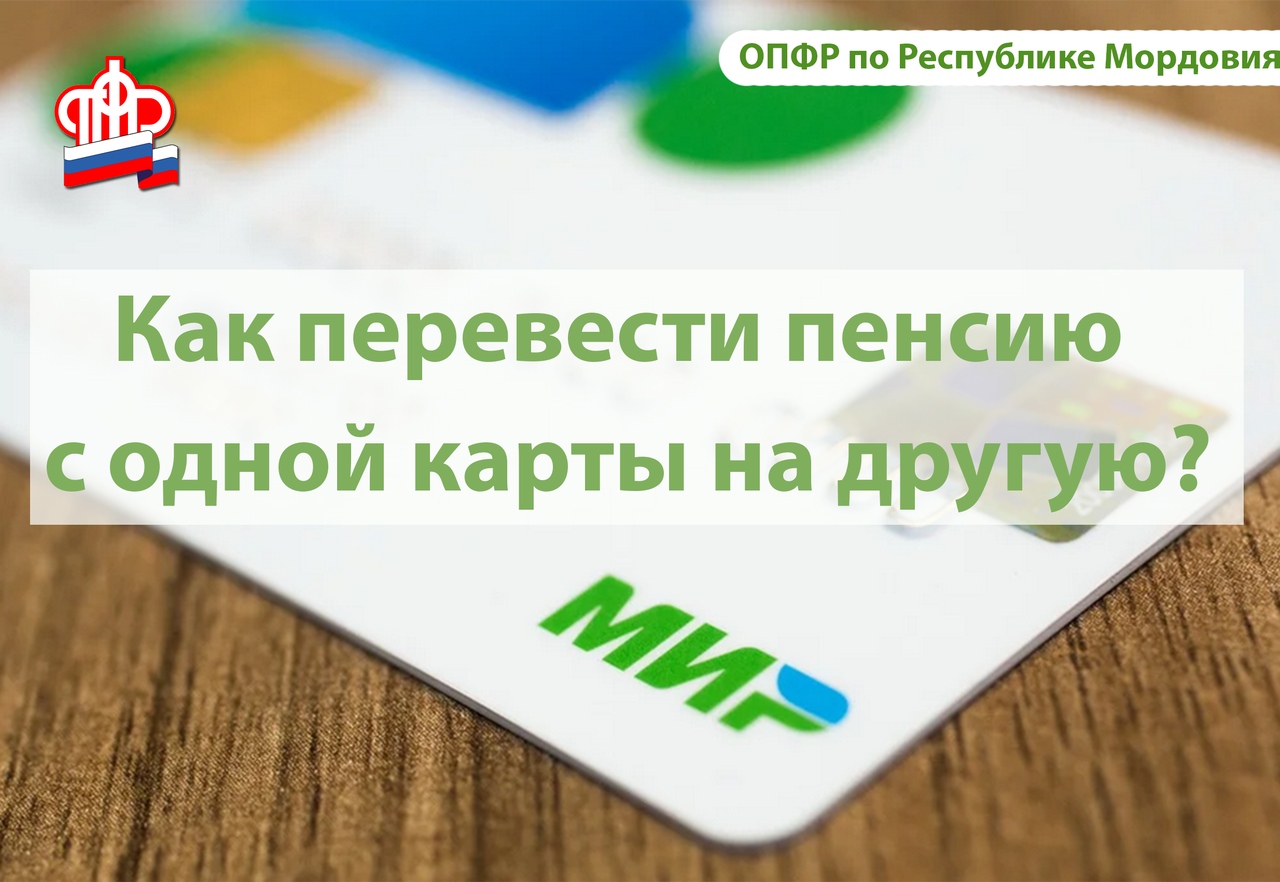 